                                                                    1.stručni skup                                         LABENA AKADEMIJA  2019.                                                Hotel Westin, Izidora Kršnjavoga 1, Zagreb                                                                dvorana Opera, 17. kat                                                                  19. rujna 2019. Zagreb                                           PRIJAVA SUDJELOVANJA         Ispunjeni obrazac dostaviti putem faksa na +385 1 6521 438 ili na medicina@labena.hr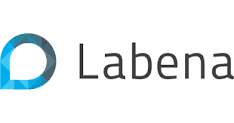                                                                       1.stručni skup                                                 LABENA AKADEMIJA  2019.                                                               Četvrtak, 19.09.2019.                                                                   08.00 – 16.00 sati                                                                      Hotel Westin,                                                                Izidora Kršnjavoga 1,                                                                            Zagreb                                                               dvorana Opera, 17. kat                                                                  PRELIMINARNI PROGRAM    08:00-09:00  Registracije09:00-09:20  Pozdravna riječ                         Direktorica i vlasnica tvrtke Labena Irena Lemut Čeh                         Voditeljica marketinga i prodaje IVD, Labena Nataša Štefanac09:25-09:50  Mindray All Labs Matter                        Peng 刘鹏, Mindray, China09:55-11:00  Mindray New Generation Hematology Solution ( SC120 Slide Maker & Stainer;                                Hematology analyser BC 6800Plus; CellaVision)                        Jie Wang, Mindray, China11:00-11.30  Pauza11:35-11:55  Analitička evaluacija Mindray BC 5390CRP                        Ivana Baršić Lapić, KBC Zagreb, Hrvatska12:00-12:20  Zamke u tumačenju hematološkog nalaza                       Jovica Janković, Opšta Bolnice Pirot, Srbija12:25-12:45  Iskustva u radu na Mindray hematološkim analizatorima u kliničko-biohemijskoj                          laboratoriji Opšte Bolnice Bel Medic: tranzicija od BC5800 ka BC6000                                    Sonja Šuput, Opšta Bolnice Bel Medic Beograd, Srbija12:50-13:10  Analitička verifikacija određivanja vitamina D na Mindray Cl1000i – naše iskustvo                        Tomislav Pavičić, KBC „Sestre milosrdnice“, Zagreb, Hrvatska13:15-14:15  Ručak14:20-14:40  Screening and Immunotyping Monoclonal Antibody using the V8 Nexus                        Tony Aitchison, Helena Biosciences Europe, UK14:45-15:05  Automatizirana kapilarna elektroforeza                        Jasna Rogić Namačinski, Opća županijska bolnica Vukovar, Hrvatska15:10-15:40  ddPCR u kliničkoj dijagnostici                       Rok Košir, BIA Separations CRO, SlovenijaOrganizator:Labena  d.o.o.Jaruščica 710000 Zagreb | Croatia | Tel: +385 1 6550 607Fax: +385 1 6521 438| Mob: +385 99 4989 755E-mail: medicina@labena.hr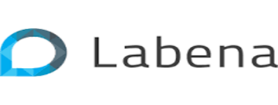 Ime i prezime         TitulaUstanovaAdresa ustanoveKomoraID komoreKontakt telefon / mailKOTIZACIJALabena d.o.o.